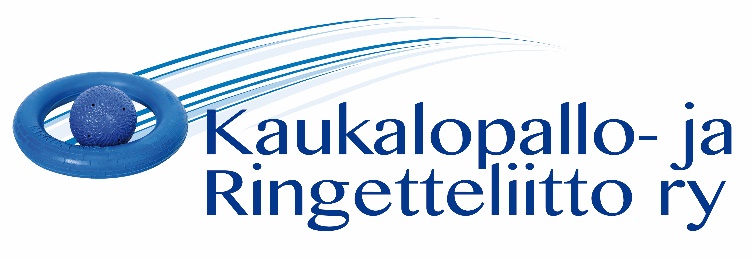 Tule päättämään!Tapaamaan muita seuroja ja kehittämään yhdessä ringetteä!Antamaan tunnustusta Palkintogaalassa palkittaville!Ringeten Seurakokous, seuraseminaari ja palkintogaala la 16.4.2016 
Ringeten seurakokous, seuraseminaari ja palkintogaala pidetään la 16.4.2016 Helsingissä VALO-talolla klo 12.30 alkaen. Osoite Radiokatu 20, 00240 HELSINKI.Ilmoittautumiset seurakokoukseen ja seuraseminaariin 31.3.2016 mennessä merja.markkanen@skrl.fi. Osallistumismaksu 20€ (seuraseminaari + ruokailu)OHJELMA:
klo 12.30                        	Ilmoittautuminen, valtakirjojen tarkistus ja ruokailu 
 		(Ravintola Erätauko)
klo 13.30 - 14.30	Seurakokous	 (Sali1)	

klo 14.30 - 17.00	Seuraseminaari (Sali1)
		Aiheena: Lajiylpeys (Sinistä vetovoimaa 2015-2019)
		- Ringeten mediaosumat -tilasto kaudella 2015-2016
		- Seuraesimerkkejä, fanikulttuuri 
                                                - Seuraesimerkkejä, lehtinäkyvyys		- Koripallon naisten pelien fanikulttuuri
klo 17.00	Palkintogaala (Sali1)

Palkitaan Vuoden ringetteseura, Vuoden ringettekoulu, Action*Fun*Sport, Vuoden juniorivalmentaja, Vuoden nuori ringettehenkilö ja Vuoden ringettemediaPalkitaan SM-sarjan, Ykkössarjan ja BSM-sarjan arvokkaimmat pelaajat ja parhaat valmentajat sekä Vuoden tuomariklo 18.00          	Kakkukahvit (Ravintola Erätauko)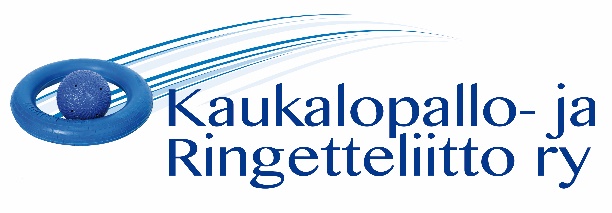 RINGETEN SEURAKOKOUSKUTSU LA 16.4.2016 klo 13.30
(Paikka VALO-talo, Radiokatu 20, 00240 HELSINKI)1. Kokouksen avaus2. Valitaan kokouksen puheenjohtaja ja sihteeri3. Todetaan läsnäolijat ja äänioikeutetut edustajat4. Päätetään lajiryhmän edustajien määrä5. Valitaan lajiryhmän jäsenet 6. Kokouksen päättäminen
Lajikohtainen seurakokousSKRL:n sääntöjen mukaisissa kilpailulajeissa, kaukalopallossa ja ringetessä, on lajikohtainen vähintään joka vuosi järjestettävä seurakokous. Seurakokous valitsee keskuudestaan 3-5 lajiryhmän edustajaa riippuen lajien työryhmien määrästä. Seuralla, alueella ja erotuomarikerholla on osallistumisoikeus ilman äänioikeutta niiden kilpailulajien seurakokouksiin, joita heillä harrastetaan. Äänioikeus (1 ääni) seuralla/alueella/erotuomarikerholla on niiden lajien seurakokouksissa, joissa on ollut edellisenä kilpailukautena kilpailulisenssejä tai ovat osallistuneet lajin kilpailutoimintaan tai muuten todistaa lajin harrastamisen yhdistyksessä. Lisäksi äänioikeus seurakokouksissa edellyttää, että yhdistys on hoitanut jäsenvelvoitteensa sääntöjen mukaan.   Lajiryhmän tehtävätEdistää ringette- ja kaukalopallotoimintaa lapsissa, nuorissa, aikuisissa, kilpailu- ja harrastepuolella sekä kansainvälisesti liiton vision ja strategian mukaisesti.Edistää, ohjata ja seurata ja arvioida lajin kehitystä maassamme.Valitsee tarpeelliset työryhmät lajin asioiden valmistelemista ja hoitamista varten talousarvion puitteissa.Kutsuu koolle lajin seurakokoukset, valmistella niille esitettävät asiat ja toimeenpanna kokousten päätökset.Laatii yhdessä toimihenkilöiden kanssa lajin toimintasuunnitelma, talousarvio ja toimintakertomus liittohallituksen hyväksyttäväksi.Valmistelee lajin peli-, kilpailu- ja rangaistussäännöt liittohallitukselle hyväksyttäväksiPäättää lajin kotimaisesta kilpailukalenteristaEdistää liiton lajien keskinäistä yhteistyötäEdistää aktiivisesti lajin ja eri yhteisöjen välistä yhteistyötäEsittää lajiedustajat lajin kansainvälisiin kokouksiin Valmistella kansainvälisten kilpailujen anomukset hallituksen päätettäväksiLajiryhmän kokoonpanoLajikohtainen seurakokous valitsee 3-5 luottamushenkilöä Lajiryhmä valitaan kahdeksi vuodeksi kerrallaan, joista puolet ovat erovuoroisia vuosittain. Ensimmäisen toimintakauden erovuoroiset valitaan arvan perusteella.Lajiryhmä valitsee keskuudestaan puheenjohtajanLajiryhmä koostuu työryhmien puheenjohtajista:Talous- ja hallintotyöryhmä (THT)Kilpailutyöryhmä (KT)Erotuomari-, tarkkailu- ja toimitsijatyöryhmä (ETT)Juniorista aikuiseksi työryhmä (JAT)Tie Huipulle –työryhmä (MJT)Lajiryhmään kuuluvat kaikki toimihenkilötToimihenkilöillä on kokouksissa puhe-, mutta ei äänioikeuttaLajiryhmän asioiden esittelijänä on se toimihenkilö, jonka aihealuetta käsitellään kyseissä lajiryhmän kokouksessa